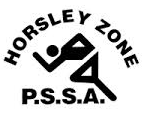 Horsley Zone Boys Touch Team 2016Coach: Mr OttmannSchool: Fairfield West PS* Updated 16/3/16The SSW Carnival is to be held at Vale of Ah, Milperraon Monday 16th May.SchoolStudentFairfield HeightsJavahn K / Dimitrius TCabramatta WestZaidus MWilliam StimsonAmir AGPKLogan S / James RCecil HillsTristan CHarrington StJoseph PKing ParkJett M-SBossley ParkBryce NHorsley ParkCharlie GCanley HeightsChris C